AIHERRAMaiatzaren 14an,19:30eanGOZATEGIA Jatetxean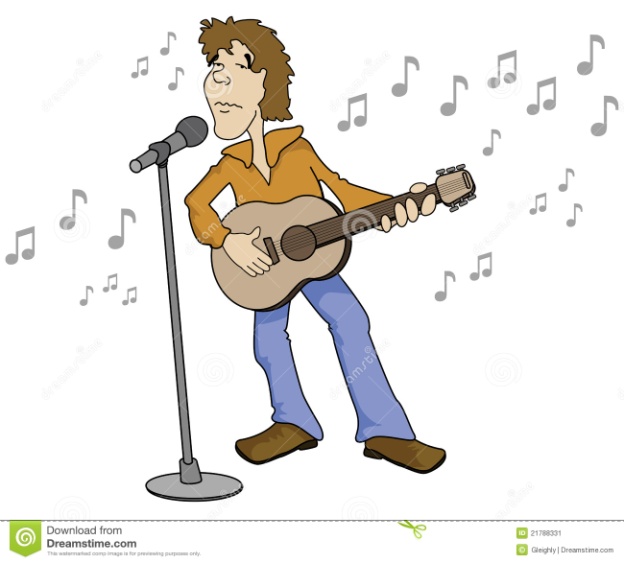 Tokiaren erreserbatzeko,deitu ostatura (05.59.55.02.13) eta jin zuen kantu liburuekin !Ongi etorri deneri !Kantu afaria deneri irekia: 13,50€(jaki konbinatua, arnoa gabe)